CORRECCIÓN TAREAS DÍA 22 ABRIL	5 cm1.- Halla el área de un cuadrado de 5cm de ladoMe dice que es un cuadrado, luego tiene todos los lados iguales. Si me pidiese el perímetro tendría que sumar todos los lados, ya que                                                           5cm                                                                                                                      el perímetro es el contorno (4 lados X 5cm = 20cm). Pero no lo pide. Nos pide el área.     	                                                                                                                                                                            La fórmula del área de un cuadrado es: Á = base X altura = lado X lado = 5cm X 5cm = 25 cm2ACTIVIDADES: estudia las fórmulas de las áreas de las figuras y completa la tabla de los tipos de triángulos (¿Te acuerdas?)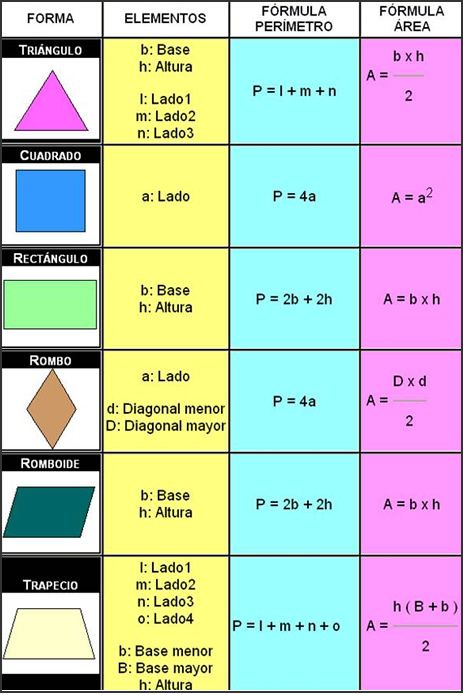 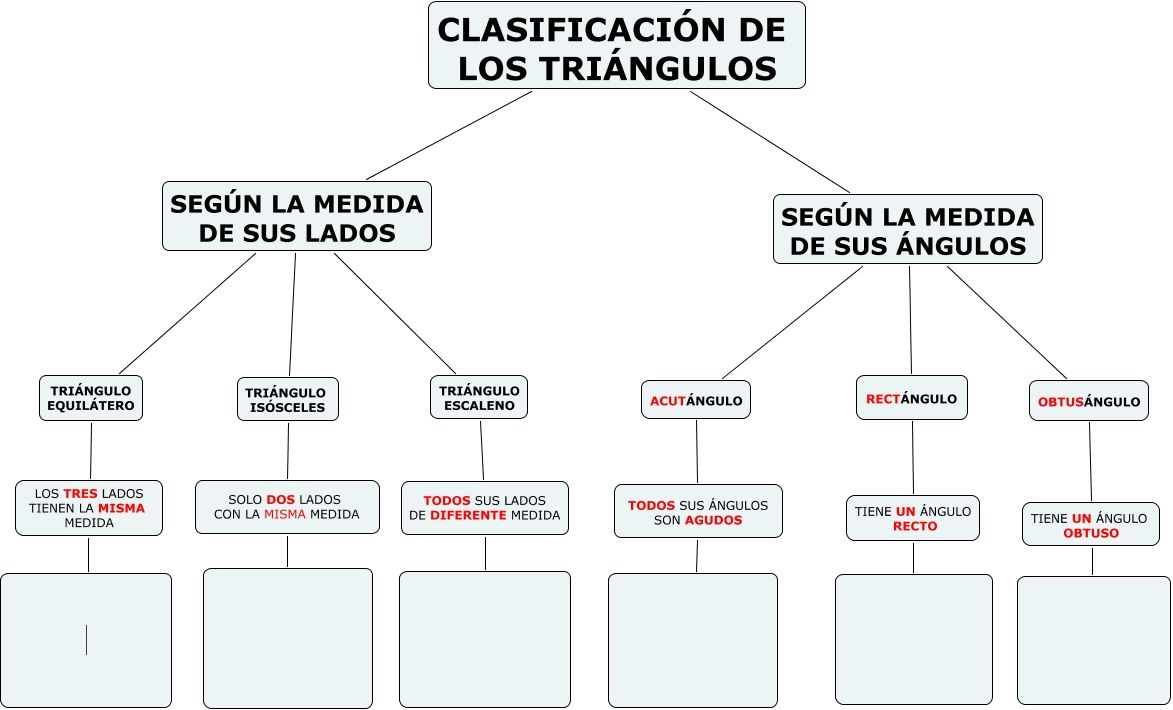 